TEST                                         III grade                   March 2021              Name: ________________________________________________________HIS/HER/THEIR______ dress is yellow. (Sarah)______ shoes are green. (Tom and Jane)______ T-shirt is white. (Anna)______ jeans are blue. (Jason)______ jackets are big. (Jack and Peter)                                                                                     3.                              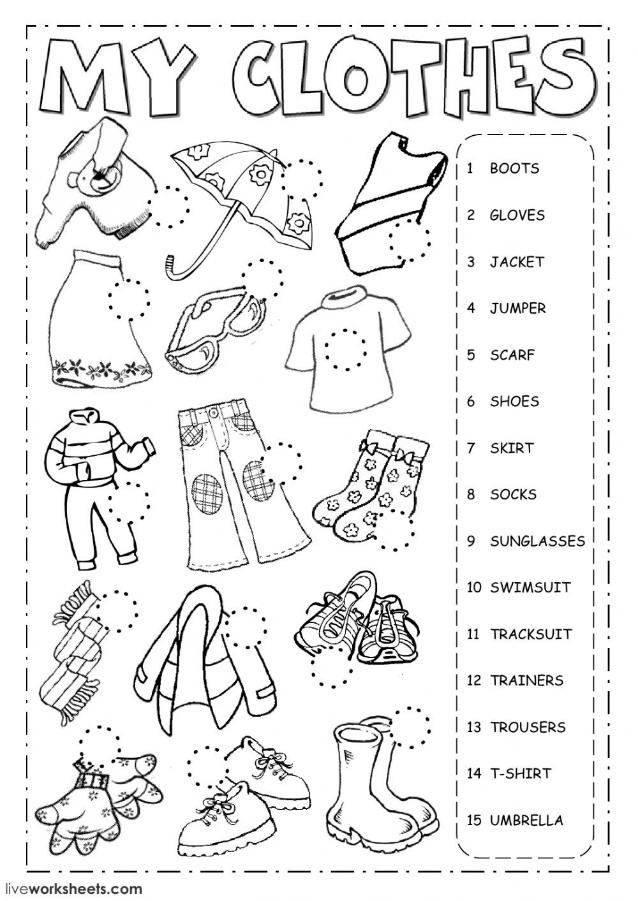 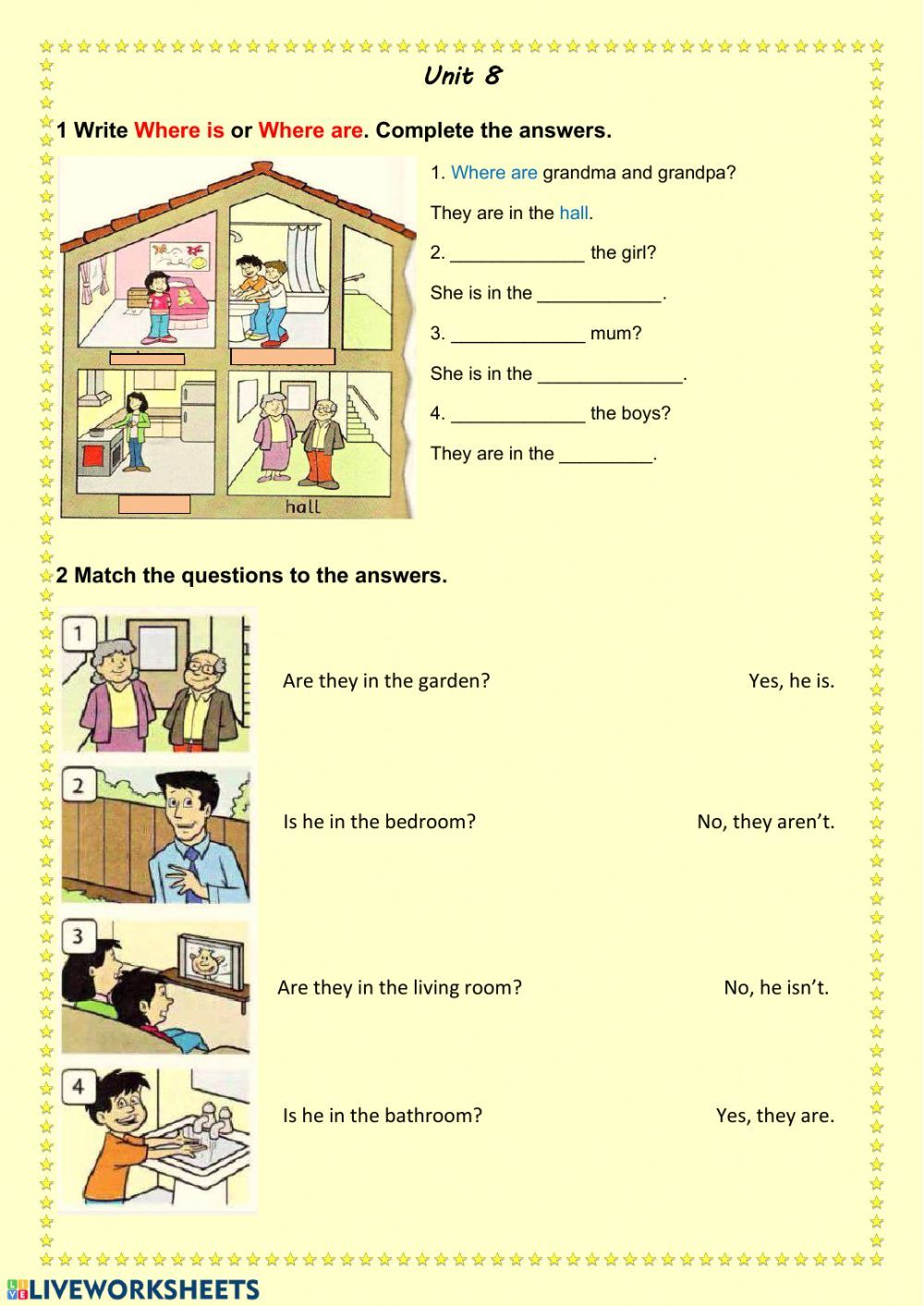 4.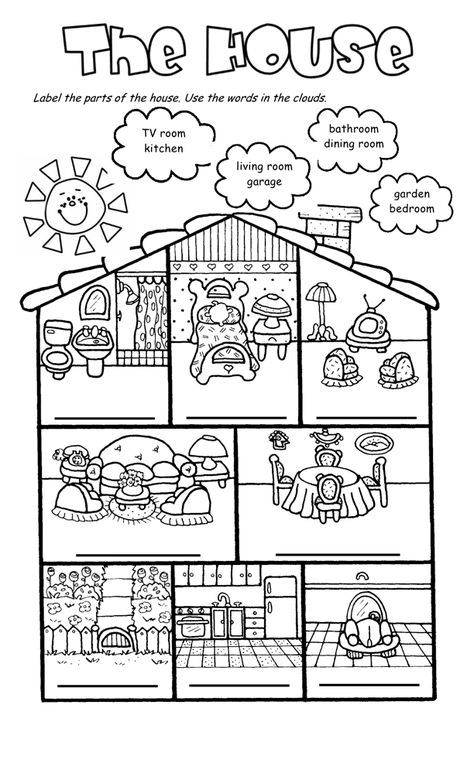    5.          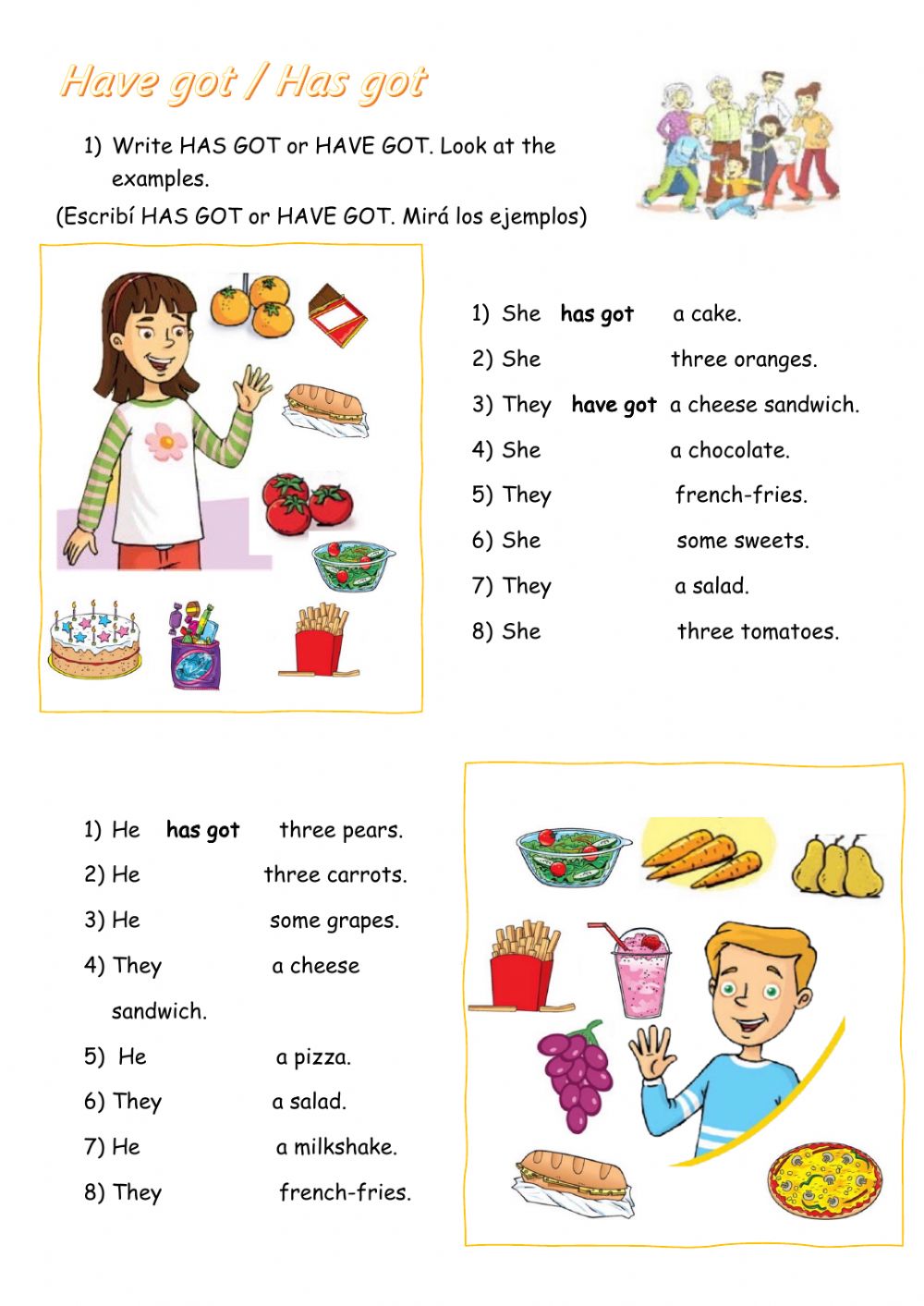 